Guía de trabajo autónomo Lengua boruca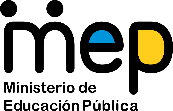 El trabajo autónomo es la capacidad de realizar tareas por nosotros mismos, sin necesidad de que nuestros/as docentes estén presentes. 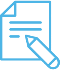 Me preparo para hacer la guía Pautas que debo verificar antes de iniciar mi trabajo.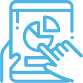 Voy a recordar lo aprendido en clase. 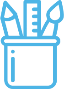  Pongo en práctica lo aprendido en clase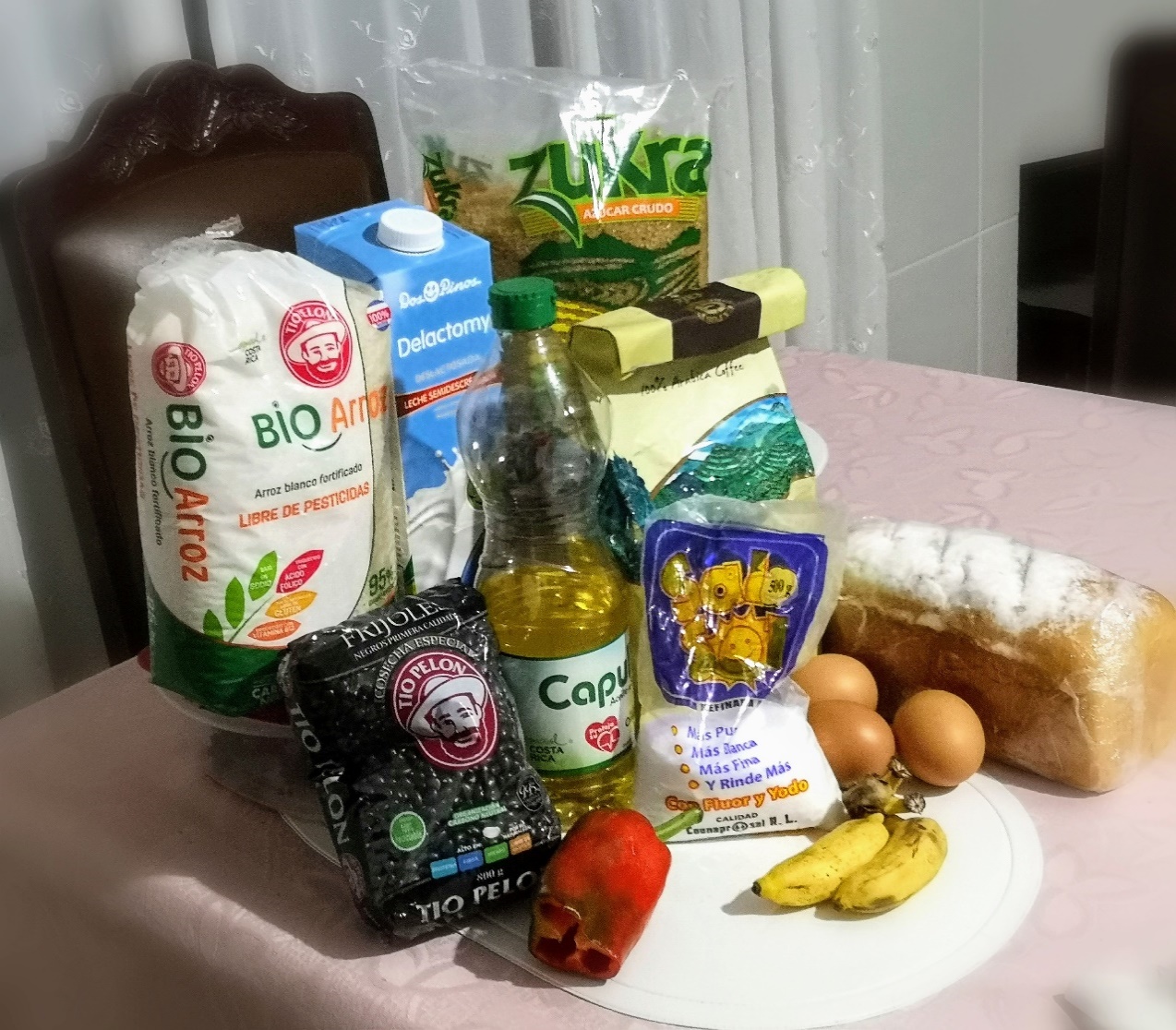 Indique con palabras la cantidad de dinero según la imagen  _____________________                     ___________________________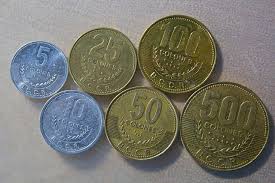    _____________________               ____________________________________________________________________________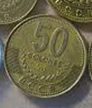 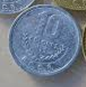 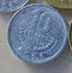 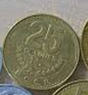 ____________________________________________________Ahora vamos a completar el siguiente cuestionario.At ú bín̈ qui yav cavyén̈ra_____________Educador/a: Nivel: Cuarto añoAsignatura: Lengua borucaMateriales o recursos que voy a necesitar Materiales generales como cuaderno, borrador y lápiz.Si tiene posibilidad incluya en la práctica a otras personas que estén en la casa.Condiciones que debe tener el lugar donde voy a trabajar Trabaje en un lugar claro, sobre una superficie plana. Puede ser el piso, una mesa o una banca. Tiempo en que se espera que realice la guía Hora y media.Indicaciones Vamos a hacer un repaso de lo aprendido durante el primer mes de clase. Haremos unas prácticas.Actividad Preguntas para reflexionar y responder Recordemos la respuesta a la siguiente pregunta:.¿ Bívc óguéra?Elabore una lista de los trabajos que hacen sus familiares. Incluya únicamente los trabajos por los que recibe algún pago. Indicaciones 1.Observe las siguientes fotografías. Luego identifique las actividades económicas y productos que se comercializan en cada uno de esos ambientes. 2. Recorte las siguientes palabras y péguelas encima del producto correspondienteCon el trabajo autónomo voy a aprender a aprender Con el trabajo autónomo voy a aprender a aprender Reviso las acciones realizadas durante la construcción del trabajo.Marco una X encima de cada símbolo al responder las siguientes preguntas Reviso las acciones realizadas durante la construcción del trabajo.Marco una X encima de cada símbolo al responder las siguientes preguntas ¿Leí las indicaciones con detenimiento?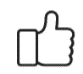 ¿Me devolví a leer las indicaciones cuando no comprendí qué hacer?Con el trabajo autónomo voy a aprender a aprenderCon el trabajo autónomo voy a aprender a aprenderValoro lo realizado al terminar por completo el trabajo.Marca una X encima de cada símbolo al responder las siguientes preguntasValoro lo realizado al terminar por completo el trabajo.Marca una X encima de cada símbolo al responder las siguientes preguntas¿Leí mi trabajo para saber si es comprensible lo escrito o realizado?¿Revisé mi trabajo para asegurarme si todo lo solicitado fue realizado?¿Me siento satisfecho con el trabajo que realicé?Explico ¿Cuál fue la parte favorito del trabajo?¿Qué puedo mejorar, la próxima vez que realice la guía de trabajo autónomo?Explico ¿Cuál fue la parte favorito del trabajo?¿Qué puedo mejorar, la próxima vez que realice la guía de trabajo autónomo?